JUSTIFICACIÓN (Sociocultural, profesional y disciplinar)Desarrollar COMPETENCIAS A DESARROLLARCompetencia de la AsignaturaDeterminar las características de los procesos industriales, identificando las variables críticas, para gestionar y mejorar los sistemas de producción. Competencias GenéricasDesarrollarContenido TemáticoCaracterización de los procesos industriales.Industria del cemento.Industria de la cerámica.Industrialización de la madera.Industrialización del cuero.Industria textil.Industria del vidrio.Industria del papel.Industria Electroquímica.Contenidos Analíticos expresados en saberesPLANIFICACIÓN DEL PROCESO DE APRENDIZAJE – ENSEÑANZA Y EVALUACIÓN3.1 Matriz de Planificación del Proceso de Aprendizaje - Enseñanza (Completar)*Presencial (P) = Actividad realizadas con la presencia física de docente y estudiante*Remota Sincrónica (RS) = Actividad realizada con la presencia virtual de docente y estudiante en tiempo real, pero mediada por alguna tecnología que permita la comunicación online.*Remota Asincrónica (RA) = Actividad realizada sin la necesidad de docente y estudiante coincidan en tiempo real, en la que el estudiante realiza actividades de aprendizaje de manera autónoma pero guiada por el docente. Pueden ser actividades antes y después de las clases virtuales realizadas en modalidad remota sincrónica.Sistema de Evaluación (Completar)BIBLIOGRAFÍA Y WEBGRAFÍA (Básica y complementaria)DesarrollarNORMATIVA DE CLASES Y MATERIALES PARA LA ASIGNATURA Desarrollar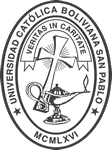 UNIVERSIDAD CATÓLICA BOLIVIANA "SAN PABLO¨PLAN DE ASIGNATURAElementos de CompetenciaSaberesSaberesSaberesUnidades de AprendizajeElementos de CompetenciaProcedimentalesConceptualesActitudinalesUnidades de AprendizajeElemento de Competencia 1: (Desarrolle el elemento de competencia)Elemento de Competencia 2:Elemento de Competencia X:Identifica las características de los diferentes tipos de procesos industriales que se tienen a nivel mundial y en Bolivia.Identifica las materias primas, insumos y materiales que intervienen en diferentes procesos industriales.Identifica las variables de control de calidad y las condiciones de seguridad, salud ocupacional e impacto ambiental que se tienen en diferentes procesos industriales.Plantea opciones de mejora en las condiciones de operación de diferentes procesos industriales. Concepto y clasificación de los procesos industriales: Definición de un proceso industrial, clasificación de los procesos industriales más representativos en Bolivia. Descripción de los procesos industriales.Principales industrias en Bolivia. Conceptos generales, productos, materias primas, insumos, materiales, características, proceso productivo, maquinaria y equipo, aspectos de calidad, seguridad, salud ocupacional y medio ambiente: Cemento. Cerámica. Industrialización de la madera. Del cuero. Textilera de algodón y de polipropileno. Del vidrio. De papel. Electroquímica.   Analítico para determinar las características de los diferentes procesos industriales.Objetivo en la descripción de los diferentes procesos industriales.Unidad de AprendizajeSaberesSemanasEstrategias y actividades de aprendizaje – enseñanza*(Las estrategias son la planificación del proceso enseñanza aprendizaje, el cómo va a dirigir su clase. Para lo cual usted debe elegir las actividades que le ayudaran a ejecutar su planificación)Estrategias y actividades de aprendizaje – enseñanza*(Las estrategias son la planificación del proceso enseñanza aprendizaje, el cómo va a dirigir su clase. Para lo cual usted debe elegir las actividades que le ayudaran a ejecutar su planificación)Estrategias y actividades de aprendizaje – enseñanza*(Las estrategias son la planificación del proceso enseñanza aprendizaje, el cómo va a dirigir su clase. Para lo cual usted debe elegir las actividades que le ayudaran a ejecutar su planificación)Unidad de AprendizajeSaberesSemanasPresencialRemota a sincrónicaRemota asincrónica(La unidad de aprendizaje corresponden a los temas, los cuales deben ser coherentes con el elemento de competencia)1.2.3....COMPETENCIASSEMANAACTIVIDADES DE EVALUACIÓN Y EVIDENCIASMODALIDAD* MODALIDAD* MODALIDAD* CRITERIOS DE EVALUACIÓN%COMPETENCIASSEMANAACTIVIDADES DE EVALUACIÓN Y EVIDENCIASPRSRACRITERIOS DE EVALUACIÓN%Dimensión/Elemento de Competencia 1:(Usted debe tener claro el tipo de actividad o tarea que necesita realizar para recoger las evidencias que plantea.Las evidencias varían desde una evaluación escrita, un check list hasta una rúbrica, es cómo el estudiante le demostrará a usted que ha aprendido)(Es el marco de referencia, donde usted manifiesta qué es lo que está evaluando, qué resultado debe mostrar el estudiante en su desempeño o cómo debe estar elaborado el producto para demostrar su aprendizaje. Se recomienda definir claramente los criterios de evaluación de manera que sirvan al estudiante como parte de su aprendizaje)(Las ponderaciones las determina usted según a complejidad de los elementos de competencia)Dimensión/Elemento de Competencia 2:Dimensión/Elemento de Competencia 3:Dimensión/Elemento de Competencia X:NOTA DE HABILITACIÓNNOTA DE HABILITACIÓNNOTA DE HABILITACIÓNNOTA DE HABILITACIÓNNOTA DE HABILITACIÓNNOTA DE HABILITACIÓNNOTA DE HABILITACIÓN100%Competencia de la asignatura:100%